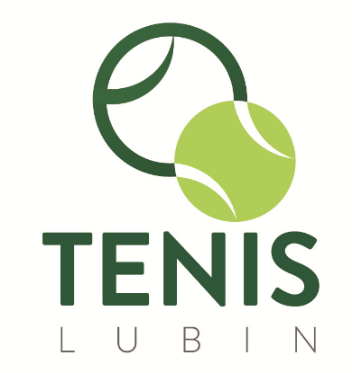 NAZWA TURNIEJU:  GRAND PRIX LUBINA W DEBLUDATA: 		        21.11.2015 r.                  GRUPA „IV”1 – 2	3 – 4	1 – 5	2 – 4	3 – 5	1 – 3	5 – 2	1 – 4	3 – 2	4 – 5 LP1.2.3.4.5.ZWYCIĘSTWAGEMYMIEJSCE1.BIEDRZYCKI ŁUKASZLEMIESZ ZBIGNIEW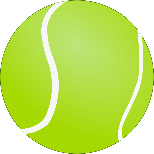 6:46:46:36:46:46:46:36:34I2.PLEŚNIAK ROMANDUDCZAK JACEK4:64:64:67:65:103:64:66:46:41IV3.DUBIŃSKI ARTURADAMCZYK MACIEJ3:64:66:46:710:53:63:66:26:32III4.ZIELIŃSKI MARIUSZNOWICKI MARCIN4:64:66:36:46:36:32II5.SOSZYŃSKI KRZYSZTOFKWIATKOWSKI ŁUKASZ3:63:64:64:62:63:61V